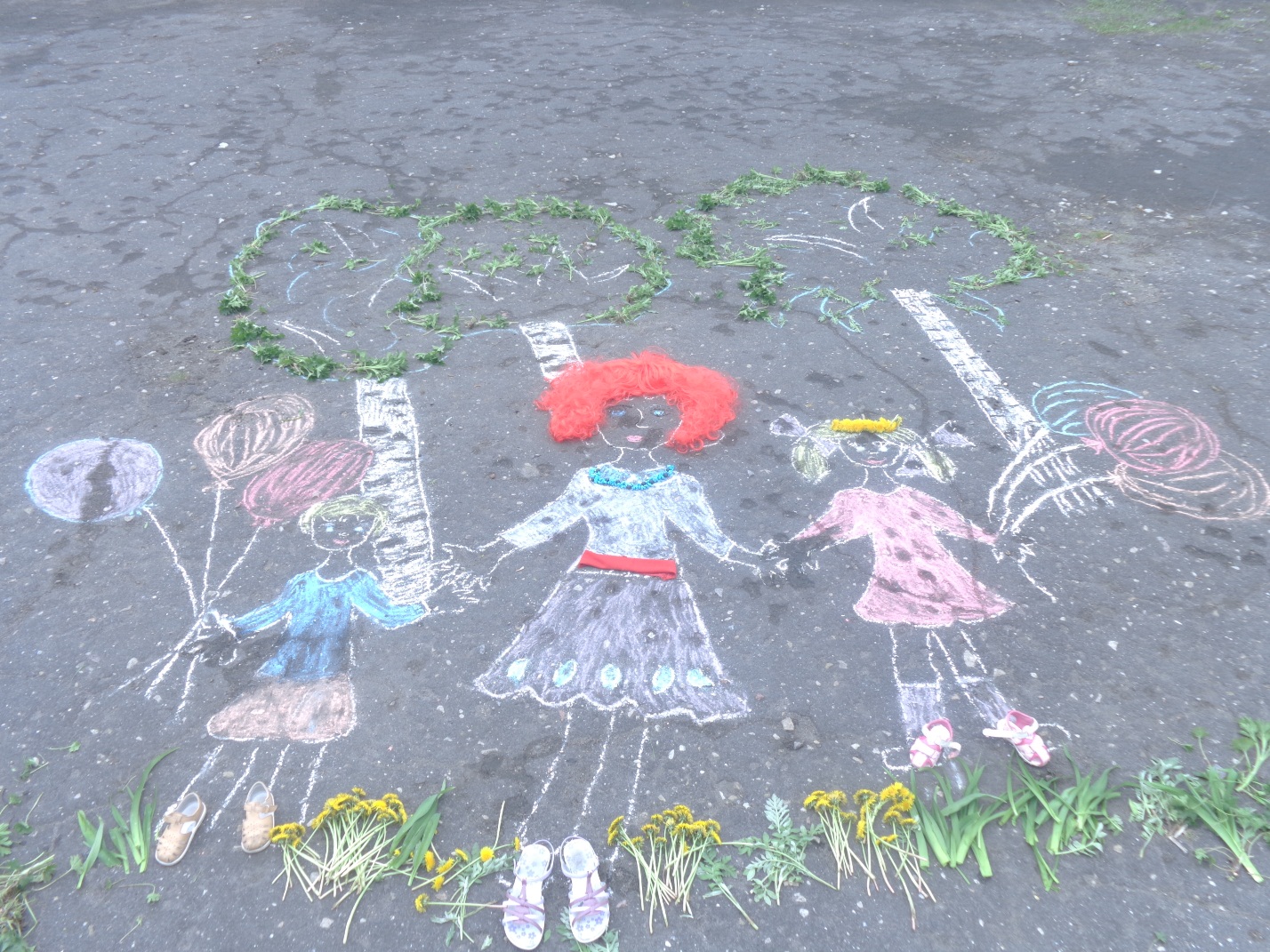 Победитель- Саприна Яна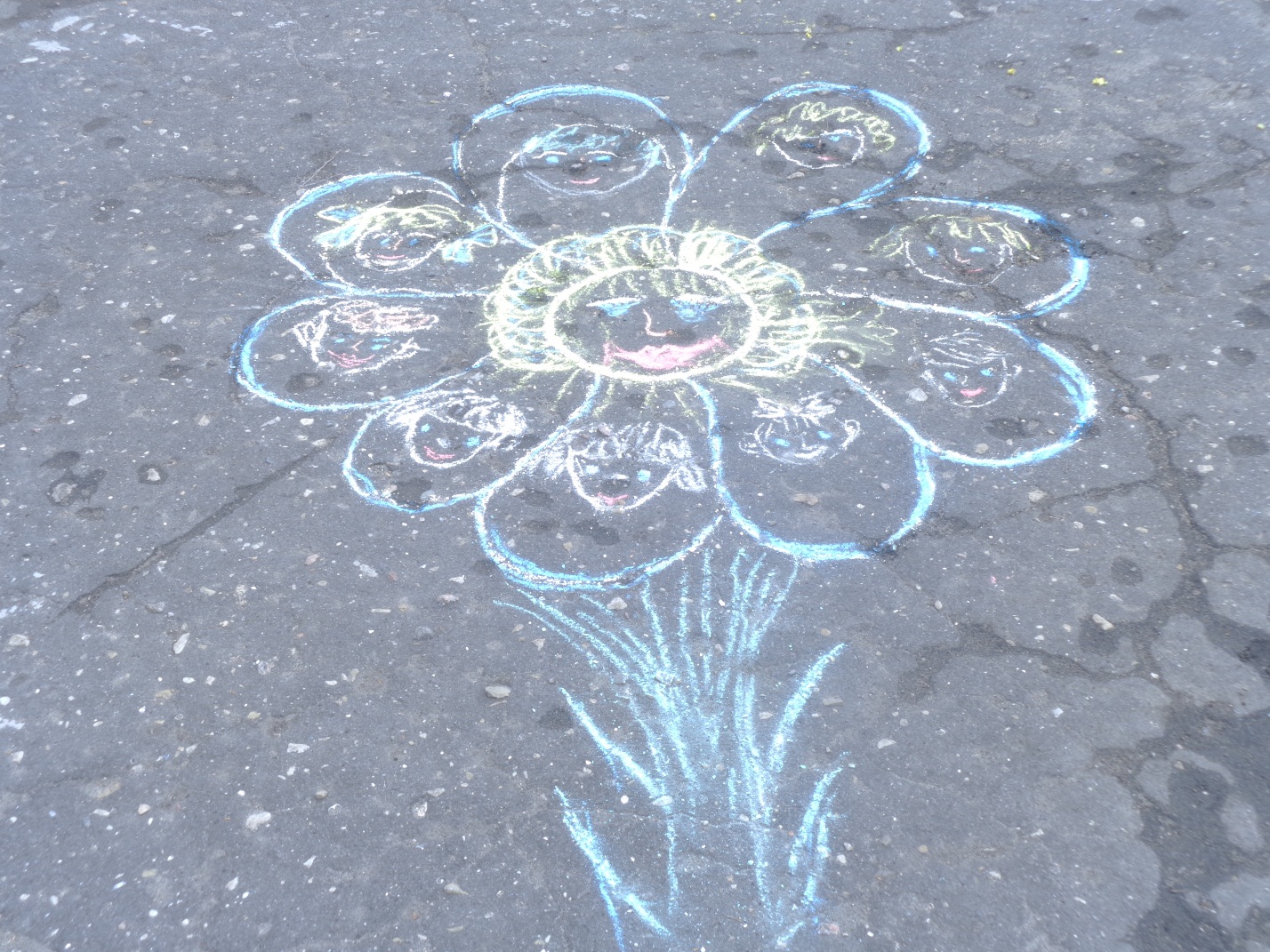 Призёр – Николенко Кристина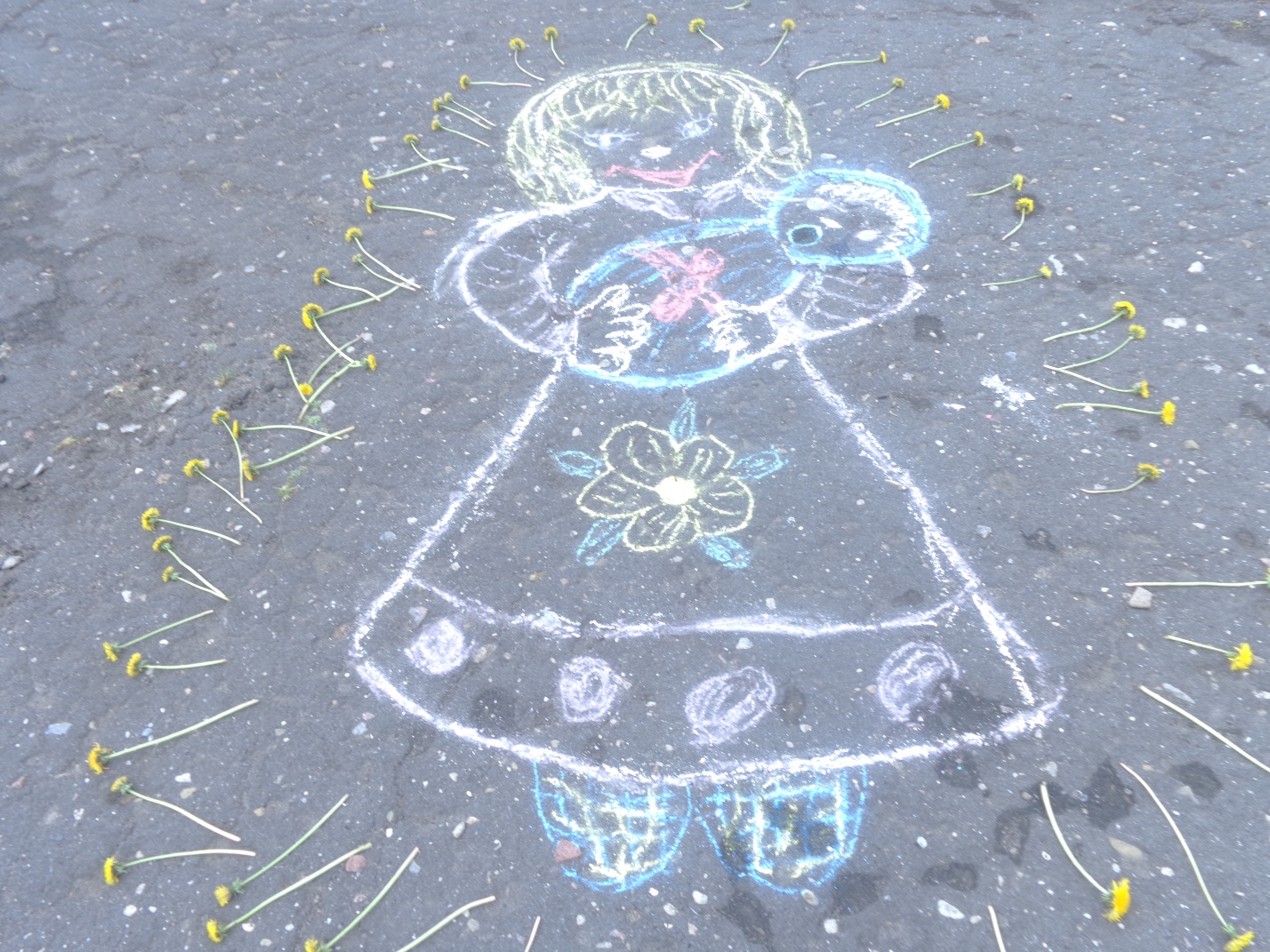 Призёр – Скибин Максим